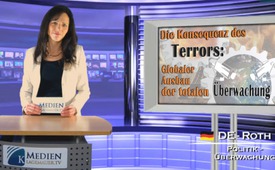 Konsequenz des Terrors: Globaler Ausbau der totalen Überwachung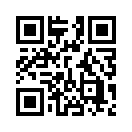 Die Konsequenz des Terrors: Globaler Ausbau der totalen Überwachung.
Einmal mehr drohen nach den Anschlägen in Paris die Sicherheits- und Überwachungsvorkehrungen weltweit sogleich verschärft zu werden.Die Konsequenz des Terrors: Globaler Ausbau der totalen Überwachung.
Einmal mehr drohen nach den Anschlägen in Paris die Sicherheits- und Überwachungsvorkehrungen weltweit sogleich verschärft zu werden. In Deutschland kam beispielsweise das Thema „Vorratsdatenspeicherung“ postwendend wieder auf den Tisch – und das, obwohl diese Überwachungspraxis vom Bundesverfassungsgericht erst im Jahr 2010 als verfassungswidrig erklärt wurde. Außerdem wird eine noch engere Zusammenarbeit der international operierenden Nachrichten- und Geheimdienste angekündigt. Die treibende Kraft hierfür ist die US-Regierung. Bereits drei Tage nach den Terroranschlägen gab es einen deutlichen Schulterschluss der Regierungen westlicher Staaten in dem vermeintlichen „Kampf gegen den Terror“: 12 europäische Innenminister mit US-Justizminister Eric Holder, Kanadas Minister für öffentliche Sicherheit, Steven Blaney und hochrangigen EU-Vertretern trafen sich in Paris. 
Liebe Zuschauer - Der Ausbau der totalen Überwachung der unter dem Deckmantel der Terrorbekämpfung zunehmend vorangetrieben wird, stellt einen weiteren Meilenstein im Aufbau der Eine-Welt-Diktatur dar. 
Helfen Sie darum mit, diese verdeckten Strategien ans Licht der Öffentlichkeit zu bringen, indem sie klagemauer.tv weiterempfehlen.von mh./ham.Quellen:http://www.bundesverfassungsgericht.de/pressemitteilungen/bvg10-011.html
http://www.welt.de/newsticker/news1/article136246249/EU-Innenminister-wollen-Grenzkontrollen-staerken.htmlDas könnte Sie auch interessieren:#GlobaleUeberwachung - ~Globale Überwachung~ - www.kla.tv/GlobaleUeberwachung

#Terroranschlaege - Terroranschläge - www.kla.tv/Terror-AnschlaegeKla.TV – Die anderen Nachrichten ... frei – unabhängig – unzensiert ...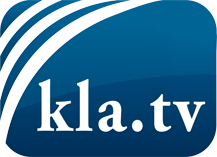 was die Medien nicht verschweigen sollten ...wenig Gehörtes vom Volk, für das Volk ...tägliche News ab 19:45 Uhr auf www.kla.tvDranbleiben lohnt sich!Kostenloses Abonnement mit wöchentlichen News per E-Mail erhalten Sie unter: www.kla.tv/aboSicherheitshinweis:Gegenstimmen werden leider immer weiter zensiert und unterdrückt. Solange wir nicht gemäß den Interessen und Ideologien der Systempresse berichten, müssen wir jederzeit damit rechnen, dass Vorwände gesucht werden, um Kla.TV zu sperren oder zu schaden.Vernetzen Sie sich darum heute noch internetunabhängig!
Klicken Sie hier: www.kla.tv/vernetzungLizenz:    Creative Commons-Lizenz mit Namensnennung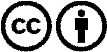 Verbreitung und Wiederaufbereitung ist mit Namensnennung erwünscht! Das Material darf jedoch nicht aus dem Kontext gerissen präsentiert werden. Mit öffentlichen Geldern (GEZ, Serafe, GIS, ...) finanzierte Institutionen ist die Verwendung ohne Rückfrage untersagt. Verstöße können strafrechtlich verfolgt werden.